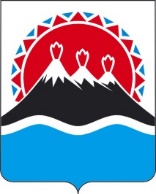 П О С Т А Н О В Л Е Н И ЕПРАВИТЕЛЬСТВАКАМЧАТСКОГО КРАЯВ соответствии со статьей 9 Закона Камчатского края от 19.12.2022 № 162 «О государственной поддержке инвестиционной деятельности в Камчатском крае», учитывая приказ Министерства экономического развития Российской Федерации от 30.09.2021 № 591 «О системе поддержки новых инвестиционных проектов в субъектах Российской Федерации («Региональный инвестиционный стандарт»)»ПРАВИТЕЛЬСТВО ПОСТАНОВЛЯЕТ:1. Внести в постановление Правительства Камчатского края от 10.04.2023 № 209-П «О наделении акционерного общества «Корпорация развития Камчатского края» функциями агентства развития Камчатского края и утверждении порядка взаимодействия агентства развития Камчатского края с исполнительными органами Камчатского края и органами местного самоуправления муниципальных образований в Камчатском крае» следующие изменения:1) постановляющую часть дополнить частью 31 следующего содержания:«31. Установить количественные показатели эффективности деятельности агентства развития согласно приложению 3 к настоящему постановлению.»;2) подпункт «а» пункта 8 части 2 приложения 1 дополнить словами «и концессионных соглашений»;3) дополнить приложением 3 согласно приложению к настоящему постановлению.2. Настоящее постановление вступает в силу после дня его официального опубликования.Приложение к постановлению Правительства Камчатского краяот 			№Приложение 3 к постановлению Правительства Камчатского краяот 10.04.2023 	№ 209-П
Количественные показатели эффективности деятельности агентства развития Камчатского края1. Руководителю агентства развития Камчатского края (далее – агентство развития) рекомендуется устанавливать следующие базовые количественные показатели эффективности деятельности агентства развития:1) количество консультаций инвесторов, проведенных агентством развития в отчетном году;2) количество инвестиционных проектов, сопровождаемых агентством развития в отчетном году;3) количество инвесторов, привлеченных к реализации новых инвестиционных проектов агентством развития в отчетном году;4) количество заявок и предложений, поступивших от инвесторов, касающихся совершенствования процедур и регламентов работы органов исполнительной власти Камчатского края и ресурсоснабжающих организаций Камчатского края;5) количество введенных в эксплуатацию объектов капитального строительства по сопровождаемым инвестиционным проектам;6) объем инвестиций, привлеченных агентством развития за отчетный период.2. Руководителю агентства развития рекомендуется устанавливать также дополнительные количественные показатели эффективности деятельности агентства развития.[Дата регистрации] № [Номер документа]г. Петропавловск-КамчатскийО внесении изменений в постановление Правительства Камчатского края от 10.04.2023 № 209-П «О наделении акционерного общества «Корпорация развития Камчатского края» функциями агентства развития Камчатского края и утверждении порядка взаимодействия агентства развития Камчатского края с исполнительными органами Камчатского края и органами местного самоуправления муниципальных образований в Камчатском крае»Председатель Правительства Камчатского края[горизонтальный штамп подписи 1]Е.А. Чекин